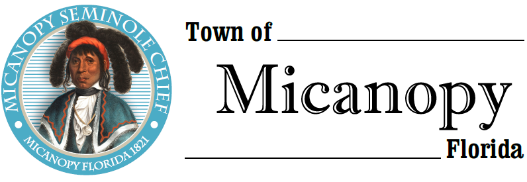 Town of Micanopy  Planning & Historic Preservation BoardSpecial Called MeetingWednesday   June 5, 2019 – 7:00 pm1.	Call to Order:  7:00 p.m. 	2. 	Invocation & Pledge of Allegiance to Flag:3.	Roll Call:Board MembersAnn Baird, Vice Chair		--	PresentTom Brady			--	Absent with notice H. Grace Fuller			--	PresentDavid Massey			--	Present 	Fro Warren, Chair			--	Present	Scott Walker, Town Attorney	--	Absent	Patty Polk, Deputy Town Clerk	--	Present4.	Agenda Approval:Motion made and seconded (Fuller/Baird) to approve the agenda as submitted; passed 4-0  5.	Public Hearing: 	Comprehensive Plan Amendment – CPA 19-01 – Continuance from May 28, 2019 MeetingAn application by the Town Commission, to amend the text and Future Land Use Plan Map of the Comprehensive Plan, based upon an evaluation completed by the Town, to reflect changes in state requirements pursuant to Section 163.3191, Florida Statutes, as amended.Discussion ensued at length. Chair Warren will make notes on this document, CPA 19-01, of all this boards proposed changes and forward the document to our Town Administrator.Motion made and seconded (Massey/Fuller) to recommend to the Town Commission to use the working copy document that Chair Warren has made;Motion made and seconded (Massey/Fuller) to amend the above motion to reflect recommending to the Town Commission the CPA19-01 document as noted by Chair Warren; passed 4-0Planning & Historic Preservation Board members each signed the working copy of the CPA 19-01 as noted by Chair Warren.Chair Warren will discuss this document with Debbie Gonano, Town Administrator, and she will contact the board if any major changes occur from their discussion; he does not foresee any major changes.6.	Board Member Comments:	Chair report: Warren thanked everyone for their participation and we did very well tonight. In the future he would really love to get this type of documents in a timely manner, which we usually do, but this one fell through the cracks. He really appreciates that everyone got together to discuss this with a special called meeting.7.	Adjournment: 8:29 pm	MINUTES APPROVED:As submitted____As amended____ at Planning & Historic Preservation Board Meeting____________________________________________________________				______________________________ JP Warren, Chair 						                Patty S Polk, Recorder	